___________________________________________________________________Job Related Education and Qualifications and KnowledgeQualified teacher status with the ability to teach Food Technology and Design Technology at KS3 and KS4Skills and Knowledge Good knowledge and understanding of the Food Technology and Design Technology curriculum High expectations and aspirations for the safety, well-being and achievement of all pupilsUnderstanding of and commitment to learning through a progressive sequential curriculum which results in high outcomes Understanding of how to use assessment to secure excellent academic progress for all pupilsUnderstanding of how to effectively support pupils with SEND, EAL and those who are disadvantaged to achieve excellent outcomesUnderstanding of how to develop a safe learning environment that facilitates wellbeing and progress Ability to work in partnerships with a range of stakeholders including staff and parents A good awareness of current educational issues and researchQualities Passion and excitement for teaching and the difference that can be made to pupils’ livesReflectiveness and self-awarenessCommitment to the needs and progress of all pupils, including those with SEND and those who are disadvantagedCommitment to personal and professional development and excellent teachingKindness and compassion towards self and others Ability to organise work and prioritise tasksCommitment to the school values and to the elimination of discrimination, promotion of equality of opportunity and fostering good relationsOther RequirementsCommitment to the principles of Equalities and to be able to carry out duties in accordance with the Council’s Equalities Policy. Dorothy Stringer is committed to safeguarding and promoting the welfare of children and young people and expects all staff and volunteers to share this commitment and comply with the Department of Education Statutory Guidance ‘Keeping Children Safe in Education’.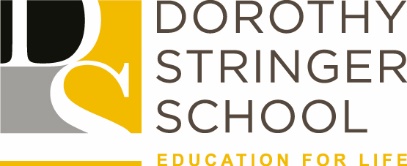                                PERSON SPECIFICATIONJOB TITLE:Teacher of Food Technology and Design Technology DEPARTMENT:Design TechnologySECTION:Secondary School